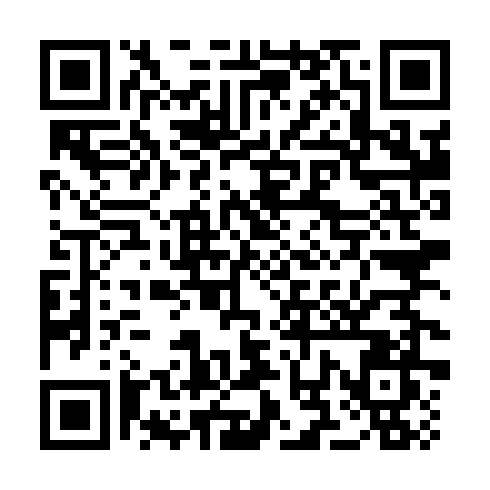 Ramadan times for Trindade and Martim Vaz, BrazilMon 11 Mar 2024 - Wed 10 Apr 2024High Latitude Method: NonePrayer Calculation Method: Muslim World LeagueAsar Calculation Method: ShafiPrayer times provided by https://www.salahtimes.comDateDayFajrSuhurSunriseDhuhrAsrIftarMaghribIsha11Mon3:443:444:5811:072:325:165:166:2512Tue3:453:454:5911:072:315:155:156:2413Wed3:453:454:5911:072:315:145:146:2314Thu3:463:464:5911:062:315:135:136:2215Fri3:463:465:0011:062:315:125:126:2116Sat3:463:465:0011:062:305:115:116:2017Sun3:473:475:0011:052:305:105:106:2018Mon3:473:475:0111:052:305:095:096:1919Tue3:473:475:0111:052:295:095:096:1820Wed3:483:485:0111:052:295:085:086:1721Thu3:483:485:0111:042:285:075:076:1622Fri3:483:485:0211:042:285:065:066:1523Sat3:493:495:0211:042:285:055:056:1424Sun3:493:495:0211:032:275:045:046:1325Mon3:493:495:0311:032:275:035:036:1226Tue3:503:505:0311:032:265:025:026:1127Wed3:503:505:0311:022:265:015:016:1028Thu3:503:505:0411:022:265:015:016:1029Fri3:503:505:0411:022:255:005:006:0930Sat3:513:515:0411:022:254:594:596:0831Sun3:513:515:0411:012:244:584:586:071Mon3:513:515:0511:012:244:574:576:062Tue3:523:525:0511:012:234:564:566:053Wed3:523:525:0511:002:234:554:556:044Thu3:523:525:0511:002:224:544:546:045Fri3:523:525:0611:002:224:544:546:036Sat3:533:535:0611:002:214:534:536:027Sun3:533:535:0610:592:214:524:526:018Mon3:533:535:0710:592:204:514:516:009Tue3:533:535:0710:592:204:504:506:0010Wed3:543:545:0710:582:194:494:495:59